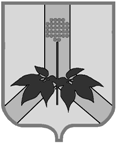 АДМИНИСТРАЦИЯ ДАЛЬНЕРЕЧЕНСКОГО МУНИЦИПАЛЬНОГО РАЙОНА ПОСТАНОВЛЕНИЕ05 октября 2022 г.	  г. Дальнереченск				          № 563-па      О внесении изменений в постановление администрации Дальнереченского муниципального района от 29 сентября 2017года № 497-па «Об утверждении Примерного положения об оплате труда работников отдельных муниципальных учрежденийДальнереченского муниципального района» В соответствии с Решением Думы Дальнереченского муниципального района от 28.09.2021 г. № 148-МНПА  "О внесении изменений в решение Думы ДМР от 24.12.2020 года № 49-МНПА "О бюджете Дальнереченского муниципального района на 2021 год и плановый период 2022 и 2023 годов", на основании Устава Дальнереченского муниципального района, администрация Дальнереченского муниципального района ПОСТАНОВЛЯЕТ:	1. Провести индексацию с 01 октября 2022 года минимальных размеров должностных окладов работников отдельных муниципальных учреждений Дальнереченского муниципального района путем увеличения в 1,04 раза.2. Внести изменения в Примерное положение об оплате труда работников отдельных муниципальных учреждений Дальнереченского муниципального района, утвержденное постановлением администрации Дальнереченсого муниципального района от 29 сентября 2017 года № 497-па (далее - Положение):2.1. пункты 9,10,11 раздела II Положения изложить в следующей редакции:«9. Минимальные размеры окладов (должностных окладов), ставок заработной платы работников, занимающих должности специалистов и служащих, устанавливаются на основе отнесения занимаемых ими должностей к профессиональным квалификационным группам  (далее – ПКГ), утвержденным приказом Министерства здравоохранения и социального развития Российской Федерации от 29.05.2008 № 247н «Об утверждении профессиональных квалификационных групп общеотраслевых должностей руководителей, специалистов и служащих»:10. Минимальные размеры окладов (должностных окладов), ставок заработной платы работников учреждений, осуществляющих              профессиональную деятельность по профессиям рабочих, устанавливаются на основе отнесения занимаемых ими должностей к квалификационным уровням ПКГ, утвержденным приказом Министерства здравоохранения и социального развития Российской Федерации от 29.05.2008 № 248н «Об утверждении профессиональных квалификационных групп общеотраслевых профессий рабочих»:11. Минимальные размеры окладов (должностных окладов), ставок заработной платы по должностям, не вошедшим в профессиональные квалификационные группы:2.2. Приложение № 3 к Положению об оплате труда работников   учреждений культуры Дальнереченского муниципального района изложить в редакции приложения к настоящему постановлению. 3. Отделу по работе с территориями и делопроизводству администрации Дальнереченского муниципального района (Пенкина) разместить настоящее постановление на официальном сайте администрации Дальнереченского муниципального района в сети Интернет.4. Контроль за исполнением настоящего постановления возлагаю на заместителя главы администрации Дальнереченского муниципального района Попова А.Г. 5. Настоящее постановление вступает в силу со дня его принятия.ГлаваДальнереченского муниципального района                                      				 В.С. Дернов    Приложение № 3     к постановлению администрации     Дальнереченского муниципального     района от 05 октября 2022 года № 563-паСостав комиссии по оценке выполнения целевых показателей эффективности работы руководителей муниципальных учреждений Дальнереченского муниципального районаКвалификационный уровеньДолжности, отнесенныек квалификационным уровнямМинимальный размер должностного оклада,руб.Общеотраслевые должности служащих первого уровняОбщеотраслевые должности служащих первого уровняОбщеотраслевые должности служащих первого уровня1-й квалификационный уровеньКассир, архивариус, секретарь, делопроизводитель45732-й квалификационный уровеньДолжности служащих первого квалификационного уровня, по которым может устанавливаться производное должностное наименование «старший»4752Общеотраслевые должности служащих второго уровняОбщеотраслевые должности служащих второго уровняОбщеотраслевые должности служащих второго уровня1-й квалификационный уровеньДиспетчер59672-й квалификационный уровеньЗаведующий хозяйством65652-й квалификационный уровеньДолжности служащих первого квалификационного уровня по которым устанавливается производное должностное наименование «старший»: старший диспетчер65652-й квалификационный уровеньДолжности служащих первого квалификационного уровня, по которым устанавливается II внутридолжностная категория65653-й квалификационный уровеньДолжности служащих первого квалификационного уровня, по которым устанавливаться I внутридолжностная категория68804-й квалификационный уровеньМеханик70864-й квалификационный уровеньДолжности служащих первого квалификационного уровня, по которым устанавливаться производное наименование «ведущий»70865-й квалификационный уровеньОтсутствует9458Общеотраслевые должности служащих третьего уровняОбщеотраслевые должности служащих третьего уровняОбщеотраслевые должности служащих третьего уровня1-й квалификационный уровень(Инженер-программист) программист, бухгалтер, документовед, экономист, юрисконсульт, специалист по кадрам, менеджер, специалист по защите информации, инженер по охране труда101252-й квалификационный уровеньДолжности служащих первого квалификационного уровня, по которым может устанавливаться II внутридолжностная категория104253-й квалификационный уровеньДолжности служащих первого квалификационного уровня, по которым может устанавливаться I внутридолжностная категория107374-й квалификационный уровеньДолжности служащих первого квалификационного уровня, по которым может устанавливаться производное должностное наименование «ведущий»110615-й квалификационный уровеньГлавные специалисты: в отделах, отделениях, лабораториях, мастерских; заместитель  главного бухгалтера11392Общеотраслевые должности служащих четвертого уровняОбщеотраслевые должности служащих четвертого уровняОбщеотраслевые должности служащих четвертого уровня1-й квалификационный уровеньОтсутствует117442-й квалификационный уровеньОтсутствует120993-й квалификационный уровеньОтсутствует12462Квалификационный уровеньДолжности, отнесенныек квалификационным уровнямМинимальный размер должностного оклада,руб.Общеотраслевые профессии рабочих первого уровняОбщеотраслевые профессии рабочих первого уровняОбщеотраслевые профессии рабочих первого уровня1-й квалификационный уровеньНаименования профессий рабочих, по которым предусмотрено присвоение 1, 2 и 3 квалификационных разрядов в соответствии с Единым тарифно-квалификационным справочником работ и профессий рабочих: дворник; сторож (вахтер); уборщик служебных помещений; подсобный рабочий, курьер5642Общеотраслевые профессии рабочих второго уровняОбщеотраслевые профессии рабочих второго уровняОбщеотраслевые профессии рабочих второго уровня1-й квалификационный уровеньНаименования профессий рабочих, по которым предусмотрено присвоение 4 и 5 квалификационных разрядов в соответствии с Единым тарифно-квалификационным справочником работ и профессий рабочих:водитель автомобиля; электромонтёр, электрик, плотник, рабочий по комплексному обслуживанию и ремонту зданий72462-й квалификационный уровеньНаименования профессий рабочих, по которым предусмотрено присвоение 6 и 7 квалификационных разрядов в соответствии с Единым тарифно-квалификационным справочником работ и профессий рабочих74673 квалификационный уровень Наименования профессий рабочих, по которым предусмотрено присвоение 8 квалификационного разряда в соответствии с Единым тарифно-квалификационным справочником работ и профессий рабочих76904 квалификационный уровень Наименования профессий рабочих, предусмотренных 1 - 3 квалификационными уровнями  настоящей профессиональной квалификационной группы, выполняющих важные (особо важные) и ответственные (особо ответственные работы): водитель автобуса7920Должности, не вошедшиев профессиональные квалификационные группыМинимальный размер оклада (должностного оклада), ставкизаработной платы,руб.Специалист ИТ10125Специалист по методической работе10125Главный специалист11392Системный администратор10125Специалист по закупкам10125Оперативный дежурный ЕДДС-1125967ДерновВиктор СергеевичГлава Дальнереченского муниципального района,председатель комиссииПопов Александр ГригорьевичЗаместитель главы администрации Дальнереченского муниципального района, заместитель председателя комиссииТиторенко Елена Сергеевна И.о. начальника отдела кадров администрации Дальнереченского муниципального района, секретарь комиссииДронова Галина ВладимировнаНачальник управления финансовадминистрации Дальнереченскогомуниципального района, член комиссииШестернин Евгений АлексеевичНачальник юридического отдела администрации Дальнереченского муниципального района, член комиссииПенкинаЯна ВладимировнаНачальник отдела по работе с территориями и делопроизводству